Наши музыкальные талантыМузыка является важным средством творческого, умственного и физического развития детей. Каждая встреча с музыкой  приносит детям огромную радость и наслаждение. Этот учебный год был богат  талантами.Ярким событием в жизни нашего детского сада было участие в краевом фестивале- конкурсе вокального искусства «Фабрика талантов», где участвовала Федосеева Амелия из группы № 9 с песней «Что зовем мы Родиной?». Результат- Диплом 2 степени. 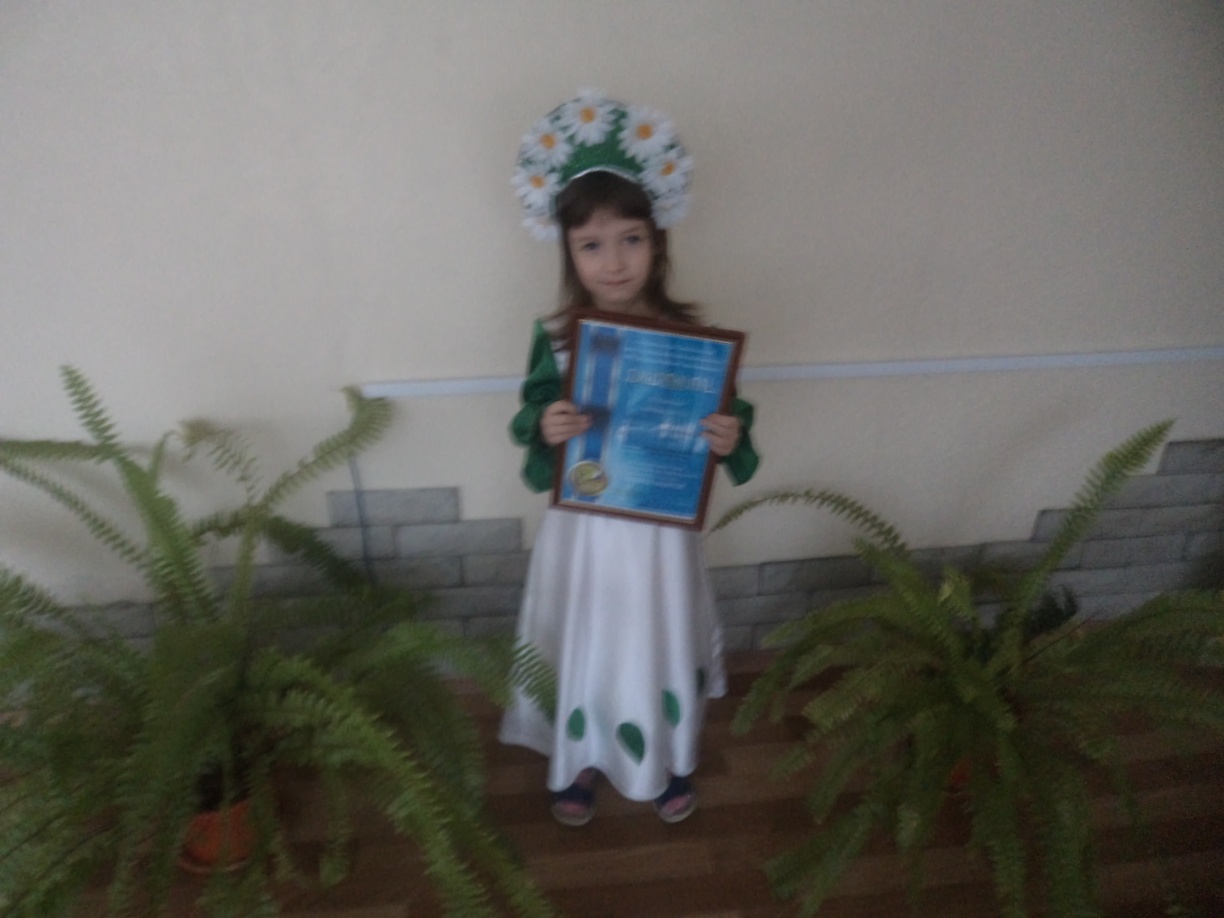 В феврале дети  участвовали в городском фестивале юных талантов «Дошкольная радуга» в 4  номинациях: «Песня – дует» - Луговой Клим и Федосеева Амелия.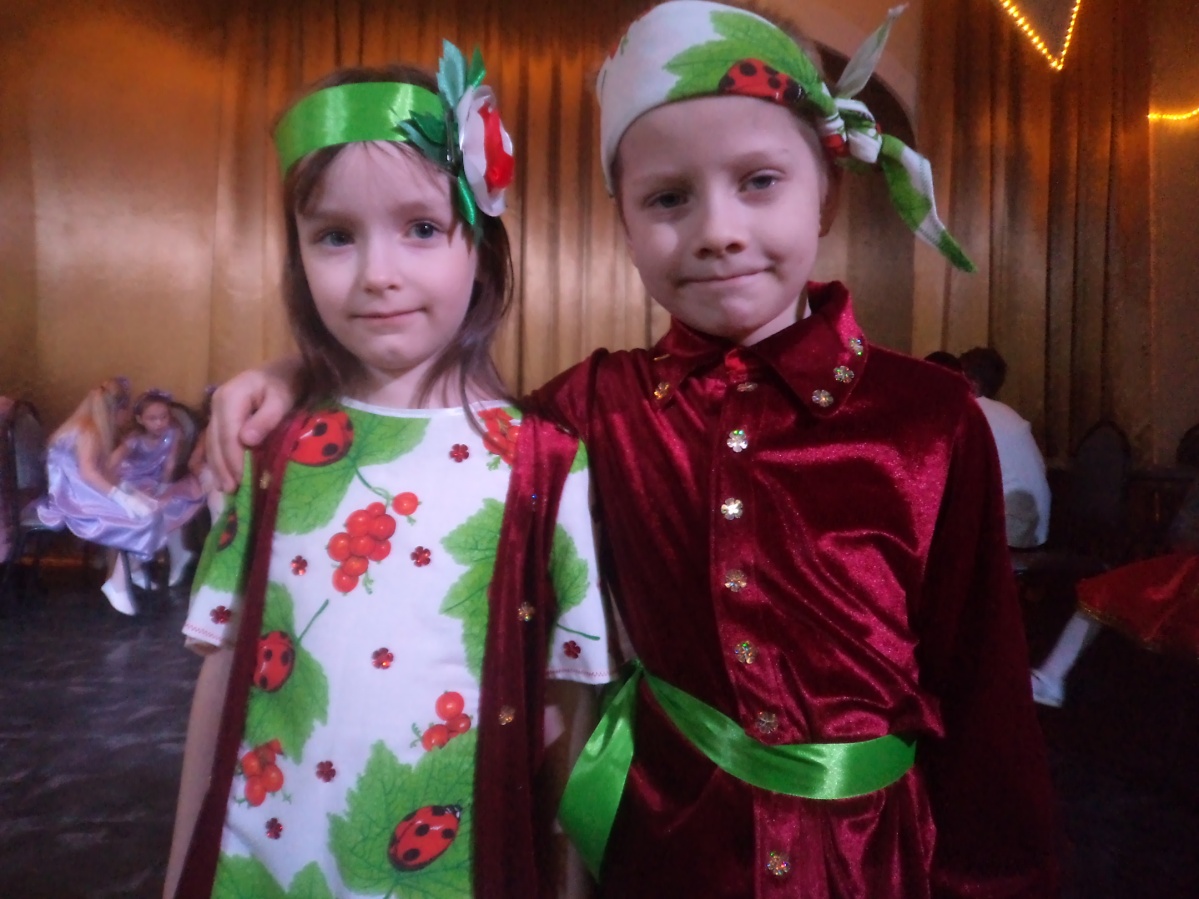   В номинации «Песня – ансамбль» –  Демцура Александра ,  Кривобокова Александра,  Барабашева Алина, Гусельникова Алина, Луговой Клим, Максимова Вероника. 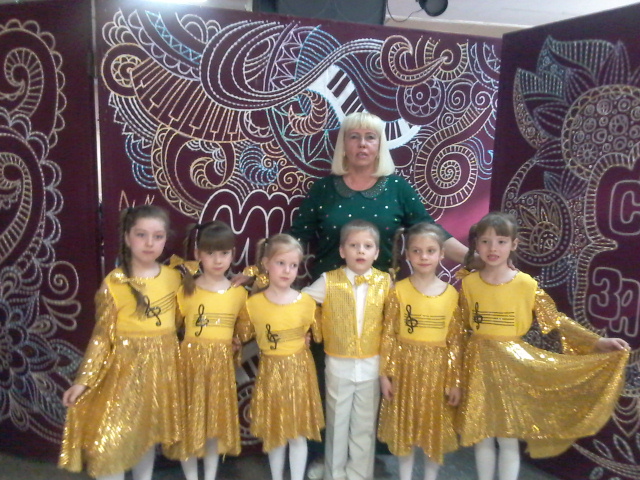  В   номинации «Игра на музыкальных инструментах»  - Луговой Клим, Максимова Вероника, Барабашева Алина, Кривобокова Алина, Гапонова  Вика, Юркова Катя, Бакуменко Коля, Гусельникова Алина.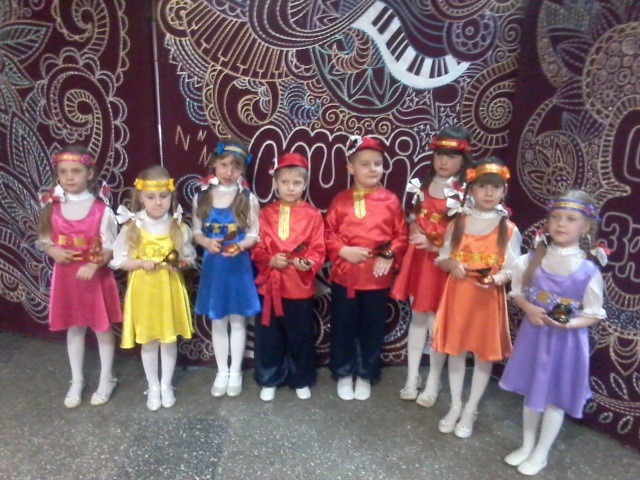 В номинации -  «Песня-соло» - Федосеева Амелия.  В марте приняли участие в городском конкурсе «Крымская Весна» с песней «Весело живем» Луговой Клим из группы № 5 и Федосеева Амелия из группы № 9 в ГДК им.Горького.  В апреле Лауреатом фестиваля «Дошкольная радуга» стал- вокальный ансамбль и ансамбль ложкарей. Все финалисты получили памятные подарки и дипломы.  Все наши таланты  идут в школу в первый класс, так пожелаем им в дальнейшем успехов и в школе, и в музыке!     Статью подготовила:Музыкальный руководитель МБДОУ № 51Куличенко Светлана Аркадьевна                                                                                                                                                                                                                                